                           Volunteer Opportunities Menu                 Volunteer times are flexible. Children age 12 and up are welcome to volunteer when accompanied by an adult. Volunteer projects can be scheduled every day of the week between the hours of 9:00 a.m. and 9:00 p.m. 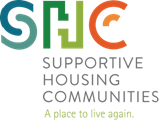 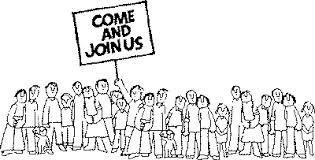 Art/Music Classes: Provide visual arts, photography, painting, drawing, or music classes, including materials. Birthday Celebration for Residents: Celebrate with our residents the first Wednesday of every month from 5:00 to 6:00 p.m. Provide birthday cake and ice cream for the residents.Business Professionals: Provide your expertise with our residents. Could be legal support, banking, accounting, resume support, etc.)Choir Director: We are looking for a uniquely qualified volunteer with some musical background to lead our residents every week.Cleaning Project: Deep cleaning in the spring, fall and prior to holidays, including providing the cleaning supplies and equipment.Coffee Talk: Meet with our residents on Fridays 10:30 - 11:30 a.m. Share a cup of coffee and discuss current events. Provide donuts or bagels.Community Garden: Spring and fall clean up. Provide mulch, vegetable plants, or garden décor. Computer Skills: Provide basic computer skills classes.Cook-Off Events: Have each person in your group bring their favorite recipes for the residents to judge best dish. For example: Chili Cook-Off, Mac and Cheese Cook-Off, Casserole Cook-Off.Cooking Class: Teach healthy food preparation. Provide food, cooking equipment, disposable plates, cups, napkins and utensils for one wing, 10-12 residents.Cultural Events: Provide tickets for local sporting events or theatrical events.Donation Drive: Lead a donation drive in your neighborhood, church or workplace, using a “Wish List” of needed items for our residents.  Front Desk Volunteers: Greet guests, service providers and residents. Distribute Friendship Trays.Fun Activities: Provide a bowling night at local bowling alley, a golf outing, billiards, spades tournament or movie night. Consider picnic or park outing. Life Skills Classes: Provide Life skills workshops, programs on resume writing, interview skills, job retention, etc. Meals, Holiday Events or Cook-Outs: Provide, prepare and serve breakfast, lunch or dinner and drinks for 90-125 residents.   Ongoing Donation Inventory: Organize the in-kind donations closet.Pack a Sack: Set up a project at your office or church to fill new backpacks with school supplies for the 68+ children we support or fill a backpack filled with summer supplies for our children. We offer other opportunities to work as a team at your office or church to fulfill a need we have for our residents. Physical Fitness: Coordinate a dance class, yoga, basic exercise class, etc.Contact:Linda MillerCommunity Partnership Coordinator Linda@aplacetoliveagain.org704.593-3051                                                                                                                                                                      www.supportivehousingcommunities.org	